от 6 июня 2022 года										№ 572О внесении изменений в постановление администрации городского округа город Шахунья Нижегородской области от 26 мая 2017 года № 655 «Об утверждении состава комиссии по делам несовершеннолетних и защите их прав при администрации городского округа город Шахунья»В связи с кадровыми изменениями администрация городского округа город Шахунья  постановляет:В постановление администрации городского округа город Шахунья Нижегородской области от 26 мая 2017 года № 655 «Об утверждении состава комиссии по делам несовершеннолетних и защите их прав при администрации городского округа город Шахунья» (с изменениями, внесенными постановлениями от 13.11.2017 № 1434, от 27.02.2018 № 291, от 27.03.2018 № 510, от 11.04.2018 № 584, от 10.07.2018 № 955, от 25.02.2019 № 180, от 04.04.2019 № 352, от 13.06.2019 № 640, от 12.08.2020 № 706, от 02.03.2021 № 207, от 22.03.2021 № 296, от 06.09.2021 № 984) внести следующие изменения:Ввести в состав комиссии:Муравьёву Оксану Павловну – главного специалиста комиссии по делам  несовершеннолетних и защите их прав при администрации  городского округа город Шахунья Нижегородской области.Мезенцеву Наталью Романовну - исполняющую обязанности директора Государственного казенного учреждения  «Центр занятости населения города Шахунья» Нижегородской области (по согласованию)Вывести из состава комиссии: Буркова К.Н.,  Мухаматчина Р.П.2. Настоящее постановление вступает в силу со дня его принятия. Настоящее постановление подлежит опубликованию в газете «Знамя труда» и размещению на официальном сайте администрации городского округа город Шахунья Нижегородской области. Контроль за исполнением настоящего постановления возложить на первого заместителя главы администрации городского округа город Шахунья Нижегородской области А.Д. Серова. Глава местного самоуправлениягородского округа город Шахунья						          Р.В.КошелевВыслано: Общий отдел – 4 экз., ГКУ  « ЦЗН г. Шахунья» -1экз.,  КДН и ЗП - 4 экз., ЗТ – 1 экз., сайт – 1 экз.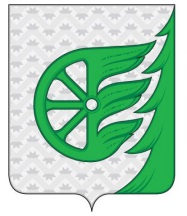 Администрация городского округа город ШахуньяНижегородской областиП О С Т А Н О В Л Е Н И Е